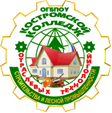 АДМИНИСТРАЦИЯ   КОСТРОМСКОЙ ОБЛАСТИДЕПАРТАМЕНТ ОБРАЗОВАНИЯ И НАУКИ КОСТРОМСКОЙ ОБЛАСТИОБЛАСТНОЕ ГОСУДАРСТВЕННОЕ БЮДЖЕТНОЕ ПРОФЕССИОНАЛЬНОЕ ОБРАЗОВАТЕЛЬНОЕ УЧРЕЖДЕНИЕ«Костромской колледж отраслевых технологий строительства и лесной промышленности»  	Утверждена приказом директора ОГБПОУ «Костромской колледж отраслевых технологий строительстваи лесной промышленности» № 38 от 28 августа 2020 г.Рабочая ПРОГРАММа учебной дисциплиныосновной профессиональной образовательной программы ОП.07 ТЕХНИЧЕСКИЙ ИНОСТРАННЫЙ ЯЗЫК. КОМПЕТЕНЦИИ WSR/WSI. (АНГЛИЙСКИЙ ЯЗЫК)по программе подготовки квалифицированных рабочих, служащих08.01.25 Мастер отделочных строительных и декоративных работКострома 2020 г.Рабочая программа учебной дисциплины ОП.07 ТЕХНИЧЕСКИЙ ИНОСТРАННЫЙ ЯЗЫК. КОМПЕТЕНЦИИ WSR/WSI.  (АНГЛИЙСКИЙ ЯЗЫК) разработана на основании ФГОС среднего общего образования в редакции от 9 декабря 2016г. (приказ Минобрнауки России № 1545), с учетом приказа Министерства образования и науки Российской Федерации «Об утверждении федерального государственного образовательного стандарта среднего профессионального образования по профессии 08.01.25 Мастер отделочных строительных и декоративных работ» от 09.12.2016 г. № 1545 (зарегистрировано в Минюсте РО от 22.12.2016 г № 44900) Организация-разработчик: ОГБПОУ «Костромской колледж отраслевых технологий строительства и лесной промышленности» Разработчик: Согрина Ирина Леонидовна – преподаватель иностранного языка высшей квалификационной категорииСОДЕРЖАНИЕ 1.Пояснительная записка1.1. Общая характеристика учебной дисциплиныСодержание программы учебной дисциплины ОП.07 ТЕХНИЧЕСКИЙ ИНОСТРАННЫЙ ЯЗЫК. КОМПЕТЕНЦИИ WSR/WSI.  (АНГЛИЙСКИЙ ЯЗЫК) по профессии среднего профессионального образования 08.01.25 Мастер отделочных строительных и декоративных работ направлено на достижение следующих целей:формирование представлений об английском языке как о языке международного общения и средстве приобщения к ценностям мировой культуры и национальных культур;формирование коммуникативной компетенции, позволяющей свободно общаться на английском языке в различных формах (в том числе в цифровой среде) и на различные темы, в том числе в сфере профессиональной деятельности, с учетом приобретенного словарного запаса, а также условий, мотивов и целей общения;формирование и развитие всех компонентов коммуникативной компетенции: лингвистической, социолингвистической, дискурсивной, социокультурной, социальной, стратегической и предметной;воспитание личности, способной и желающей участвовать в общении на межкультурном уровне;воспитание уважительного отношения к другим культурам и социальным субкультурам.1.2. Место учебной дисциплины в учебном планеВ структуре основной образовательной программы дисциплина ОП.07 ТЕХНИЧЕСКИЙ ИНОСТРАННЫЙ ЯЗЫК. КОМПЕТЕНЦИИ WSR/WSI.  (АНГЛИЙСКИЙ ЯЗЫК) входит в общепрофессиональный цикл. Учебная дисциплина ОП.07 ТЕХНИЧЕСКИЙ ИНОСТРАННЫЙ ЯЗЫК. КОМПЕТЕНЦИИ WSR/WSI.  (АНГЛИЙСКИЙ ЯЗЫК) по профессии 08.01.25 Мастер отделочных строительных и декоративных работ имеет практическую направленность и межпредметные  связи с  профессиональными модулями: ПМ.01 Выполнение штукатурных и декоративных работ, ПМ.02 Выполнение монтажа каркасно-обшивных конструкций, ПМ.03 Выполнение малярных и декоративно-художественных работ, ПМ.04 Выполнение облицовочных работ плитками и плитами, ПМ.05 Выполнение мозаичных и декоративных работ.Количество часов на освоение рабочей программы учебной дисциплины: обязательная аудиторная учебной нагрузка обучающегося 36 часов;Вид промежуточной аттестации – зачет.1.3. Планируемые результаты освоения дисциплины: В рамках программы учебной дисциплины обучающимися осваиваются2. СТРУКТУРА И СОДЕРЖАНИЕ УЧЕБНОЙ ДИСЦИПЛИНЫ2.1. Объем учебной дисциплины и виды учебной работы2.2 Основное содержание учебной дисциплиныСодержание практических занятий учебной дисциплины ОП.07 ТЕХНИЧЕСКИЙ ИНОСТРАННЫЙ ЯЗЫК. КОМПЕТЕНЦИИ WSR/WSI.  (АНГЛИЙСКИЙ ЯЗЫК) по профессии 08.01.25 Мастер отделочных строительных и декоративных работ связано с тематикой профессиональных модулей: ПМ.01 Выполнение штукатурных и декоративных работ, ПМ.02 Выполнение монтажа каркасно-обшивных конструкций, ПМ.03 Выполнение малярных и декоративно-художественных работ, ПМ.04 Выполнение облицовочных работ плитками и плитами, ПМ.05 Выполнение мозаичных и декоративных работ.2.3 Тематическое планирование учебной дисциплиныКОНТРОЛЬ И ОЦЕНКА РЕЗУЛЬТАТОВ ОСВОЕНИЯ УЧЕБНОЙ ДИСЦИПЛИНЫ ОП.07 ТЕХНИЧЕСКИЙ ИНОСТРАННЫЙ ЯЗЫК. КОМПЕТЕНЦИИ WSR/WSI.  (АНГЛИЙСКИЙ ЯЗЫК) 3.1 Результаты, критерии оценки и методы контроля4.УЧЕБНО-МЕТОДИЧЕСКОЕ И МАТЕРИАЛЬНО-ТЕХНИЧЕСКОЕ ОБЕСПЕЧЕНИЕ ПРОГРАММЫ УЧЕБНОЙ ДИСЦИПЛИНЫ Для освоения программы учебной дисциплины ОП.07 ТЕХНИЧЕСКИЙ ИНОСТРАННЫЙ ЯЗЫК. КОМПЕТЕНЦИИ WSR/WSI.  (АНГЛИЙСКИЙ ЯЗЫК) по профессии 08.01.25 Мастер отделочных строительных и декоративных работ в профессиональной образовательной организации, реализующей образовательную программу среднего общего образования в пределах освоения ОПОП СПО на базе основного общего образования, имеется учебный кабинет.Помещение кабинета удовлетворяет требованиям Санитарно-эпидемиологических правил и нормативов (СанПиН 2.4.2 № 178-02). Оно оснащено типовым оборудованием, указанным в настоящих требованиях, в том числе специализированной учебной мебелью и средствами обучения, достаточными для выполнения требований к уровню подготовки обучающихся.В кабинете имеется мультимедийное оборудование, посредством которого участники образовательного процесса могут просматривать визуальную информацию по английскому языку, создавать презентации, видеоматериалы, иные документы.В состав учебно-методического и материально-технического обеспечения программы учебной дисциплины ОП.07 ТЕХНИЧЕСКИЙ ИНОСТРАННЫЙ ЯЗЫК. КОМПЕТЕНЦИИ WSR/WSI.  (АНГЛИЙСКИЙ ЯЗЫК) входят:многофункциональный комплекс преподавателя, компьютер с лицензионным программным обеспечением;наглядные пособия (комплекты учебных таблиц, плакатов, портретов выдающихся ученых, поэтов, писателей и др.);информационно-коммуникативные средства;лингафонное компьютерное оборудование на 15 студентов, оснащенных гарнитурой со встроенным микрофоном и выходом в Интернет;комплект технической документации, в том числе паспорта на средства обучения, инструкции по их использованию и технике безопасности;библиотечный фонд.В библиотечный фонд входят учебники и учебно-методические комплекты (УМК), обеспечивающие освоение учебной дисциплины ОП.07 ТЕХНИЧЕСКИЙ ИНОСТРАННЫЙ ЯЗЫК. КОМПЕТЕНЦИИ WSR/WSI.  (АНГЛИЙСКИЙ ЯЗЫК), рекомендованные или допущенные для использования в профессиональных образовательных организациях, реализующих образовательную программу среднего общего образования в пределах освоения ОПОП СПО на базе основного общего образования.Библиотечный фонд дополнен энциклопедиями, справочниками, научной и научно-популярной, художественной и другой литературой по вопросам языкознания.В процессе освоения программы учебной дисциплины ОП.07 ТЕХНИЧЕСКИЙ ИНОСТРАННЫЙ ЯЗЫК. КОМПЕТЕНЦИИ WSR/WSI.  (АНГЛИЙСКИЙ ЯЗЫК) студенты должны иметь возможность доступа к электронным учебным материалам по английскому языку, имеющимся в свободном доступе в сети Интернет (электронные книги, практикумы, тесты, и др.) и локальной сети.5.рекомендуемая литератураДля реализации программы по учебной дисциплине ОП.07 ТЕХНИЧЕСКИЙ ИНОСТРАННЫЙ ЯЗЫК. КОМПЕТЕНЦИИ WSR/WSI.  (АНГЛИЙСКИЙ ЯЗЫК) по профессии 08.01.25 Мастер отделочных строительных и декоративных работ в библиотечном фонде колледжа имеются в наличии печатные и электронные образовательные и информационные ресурсы, рекомендуемые для использования в образовательном процессе. Для студентов:1. Латина С.В., Английский язык для строителей. Учебник и практикум для СПО.- М.,Юрайт, 2018.Интернет-ресурсы:https://www.worldskills.org/about/worldskills/ - видеоролик «What is World Skills?»https://www.youtube.com/watch?v=pLduFXnJI7A видеоролик о новых технологияхБезкоровайная Г.Т., Койранская Е.А., Соколова Н.И., Лаврик Г.В.PlanetofEnglish: электронный учебно-методический комплекс английского языка для учреждений СПО. - М., 2015.https://allbeton.ru/upload/iblock/873/anglo-russkiy-stroitelniy-slovar-ikorchemkins-.pdf  англо-русский строительный словарьhttps://gufo.me/dict/enru_build  англо-русский строительный словарьПояснительная записка Пояснительная записка 41.1общая характеристика учебной дисциплины 41.2место учебной дисциплины в учебном плане41.3планируемые результаты освоения учебной дисциплины 4СОДЕРЖАНИЕ ПРОГРАММЫ УЧЕБНОЙ ДИСЦИПЛИНЫ С учётом профиля профессионального образованияСОДЕРЖАНИЕ ПРОГРАММЫ УЧЕБНОЙ ДИСЦИПЛИНЫ С учётом профиля профессионального образования62.12.2ОБЪЕМ УЧЕБНОЙ ДИСЦИПЛИНЫ И ВИДЫ  УЧЕБНОЙ РАБОТЫ  ОСНОВНОЕ СОДЕРЖАНИЕ  УЧЕБНОЙ ДИСЦИПЛИНЫ66710102.3тематическое планирование учебной дисциплины 66710103. 3.1КОНТРОЛЬ И ОЦЕНКА РЕЗУЛЬТАТОВ ОСВОЕНИЯ УЧЕБНОЙ ДИСЦИПЛИНЫ РЕЗУЛЬТАТЫ, КРИТЕРИИ ОЦЕНКИ И МЕТОДЫ КОНТРОЛЯ6671010учебно-методическое и материально- техническое обеспечение программы учебной дисциплиныучебно-методическое и материально- техническое обеспечение программы учебной дисциплины10рекомендуемая литература рекомендуемая литература 11Код ПК, ОК,ЦКУменияЗнанияОК 1ЦК 5Распознавать задачу и/или проблему в профессиональном и/или социальном контексте; анализировать задачу и/или проблему и выделять её составные части; определять этапы решения задачи; выбирать и использовать уместные цифровые средства для постановки и решения задачи/проблемывыявлять и эффективно искать информацию, необходимую для решения задачи и/или проблемы;составить план действия;определить необходимые ресурсы, в том числе цифровые;владеть актуальными методами работы в профессиональной и смежных сферах; реализовать составленный план; оценивать результат и последствия своих действий (самостоятельно или с помощью наставника)Актуальный профессиональный и социальный контекст, в котором приходится работать и жить; основные источники информации и ресурсы для решения задач и проблем в профессиональном и/или социальном контексте;алгоритмы выполнения работ в профессиональной и смежных областях; методы работы в профессиональной и смежных сферах; структуру плана для решения задач; порядок оценки результатов решения задач профессиональной деятельностиАктуальный профессиональный и социальный контекст, в котором приходится работать и жить; основные источники информации и ресурсы для решения задач и проблем в профессиональном и/или социальном контексте;алгоритмы выполнения работ в профессиональной и смежных областях; методы работы в профессиональной и смежных сферах; структуру плана для решения задач; порядок оценки результатов решения задач профессиональной деятельностиОК 4 ЦК 1Организовывать работу коллектива и команды; взаимодействовать с коллегами, руководством, клиентами в ходе профессиональной деятельности;использовать цифровые средства общения при взаимодействии с другими людьми, выбирать цифровые медиа и тематические Интернет-сообществаПсихологические основы деятельности  коллектива, психологические особенности личности; основы проектной деятельностиОК 6 Особенности социального и культурного контекста; правила оформления документов и построения устных сообщений.Сущность гражданско-патриотической позиции, общечеловеческих ценностей; значимость профессиональной деятельности по профессии ОК 10ЦК 4Понимать общий смысл четко произнесенных высказываний на известные темы (профессиональные и бытовые), понимать тексты на базовые профессиональные темы; участвовать в диалогах на знакомые общие и профессиональные темы, в том числе в цифровой среде; строить простые высказывания о себе и о своей профессиональной деятельности; кратко обосновывать и объяснить свои действия (текущие и планируемые); писать простые связные сообщения на знакомые или интересующие профессиональные темыПравила построения простых и сложных предложений на профессиональные темы; основные общеупотребительные глаголы (бытовая и профессиональная лексика); лексический минимум, относящийся к описанию предметов, средств и процессов профессиональной деятельности; особенности произношения; правила чтения текстов профессиональной направленностиПК 1.1-1.7,ПК 2.1-2.7,ПК 3.1-3.7,ПК 4.1-4.6,ПК 5.1-5.6В области аудирования:понимать отдельные фразы и наиболее употребительные слова в высказываниях, касающихся важных тем, связанных с трудовой деятельностью;понимать, о чем идет речь в простых, четко произнесенных и небольших по объему сообщениях (в т.ч. устных инструкциях).В области чтения:читать и переводить тексты профессиональной направленности ( со словарем).В  области общения:общаться в простых типичных ситуациях трудовой деятельности, требующих непосредственного обмена информацией в рамках знакомых тем и видов деятельности;поддерживать краткий разговор на производственные темы, используя простые фразы и предложения, рассказать о своей работе, учебе, планах.В области письма:писать простые связные сообщения на знакомые или интересующие профессиональные темыПравила построения простых и сложных предложений на профессиональные темы;основные общеупотребительные глаголы (бытовая и профессиональная лексика);лексический минимум, относящийся к описанию предметов, средств и процессов профессиональной деятельности;особенности произношения;правила чтения текстов профессиональной направленностиВид учебной работыОбъем часовСуммарная учебная нагрузка во взаимодействии с преподавателем 36Самостоятельная работа -Объем образовательной программы 36в том числе:в том числе:теоретическое обучение -лабораторные работы -практические занятия 34контрольная работа -Самостоятельная работа Промежуточная аттестация: зачет 2Содержание учебного материала и формы организации деятельности обучающихся Объем в часов Осваиваемые элементы компетенций Введение в дисциплину2ОК 01, ОК 04, ОК 06, ОК 10ЦК 1,4,5ПК1.1-1.7,ПК 2.1-2.7,ПК 3.1-3.7,ПК 4.1-4.6,ПК 5.1-5.6Раздел 1: Описание конкурсной деятельности по компетенциям «Сухое строительство и штукатурные работы», «Малярные и декоративные работы», «Облицовка плиткой»Раздел 1: Описание конкурсной деятельности по компетенциям «Сухое строительство и штукатурные работы», «Малярные и декоративные работы», «Облицовка плиткой»20Правила и документация конкурсаСодержание учебного материала(не предусмотрено)ОК 01, ОК 04, ОК 06, ОК 10ЦК 1,4,5ПК1.1-1.7,ПК 2.1-2.7,ПК 3.1-3.7,ПК 4.1-4.6,ПК 5.1-5.6Правила и документация конкурсаВ том числе практических занятий 8ОК 01, ОК 04, ОК 06, ОК 10ЦК 1,4,5ПК1.1-1.7,ПК 2.1-2.7,ПК 3.1-3.7,ПК 4.1-4.6,ПК 5.1-5.6Правила и документация конкурсаПравила конкурса. Работа с информационным материалом.2ОК 01, ОК 04, ОК 06, ОК 10ЦК 1,4,5ПК1.1-1.7,ПК 2.1-2.7,ПК 3.1-3.7,ПК 4.1-4.6,ПК 5.1-5.6Правила и документация конкурсаПеред конкурсом. Во время конкурса. После конкурса. Работа с информационным материалом.2ОК 01, ОК 04, ОК 06, ОК 10ЦК 1,4,5ПК1.1-1.7,ПК 2.1-2.7,ПК 3.1-3.7,ПК 4.1-4.6,ПК 5.1-5.6Правила и документация конкурсаТехническое описание компетенций, инфраструктурный лист2ОК 01, ОК 04, ОК 06, ОК 10ЦК 1,4,5ПК1.1-1.7,ПК 2.1-2.7,ПК 3.1-3.7,ПК 4.1-4.6,ПК 5.1-5.6Правила и документация конкурсаСпецификация стандартов WSSS. Работа с документацией.2ОК 01, ОК 04, ОК 06, ОК 10ЦК 1,4,5ПК1.1-1.7,ПК 2.1-2.7,ПК 3.1-3.7,ПК 4.1-4.6,ПК 5.1-5.6Правила и документация конкурсаСамостоятельная работа обучающихся (не предусмотрено) ОК 01, ОК 04, ОК 06, ОК 10ЦК 1,4,5ПК1.1-1.7,ПК 2.1-2.7,ПК 3.1-3.7,ПК 4.1-4.6,ПК 5.1-5.6Тема 1.2 Управление компетенцией и общение (организация работы)Содержание учебного материала Не предусмотреноОК 01, ОК 04, ОК 06, ОК 10ЦК 1,4,5ПК1.1-1.7,ПК 2.1-2.7,ПК 3.1-3.7,ПК 4.1-4.6,ПК 5.1-5.6Тема 1.2 Управление компетенцией и общение (организация работы)В том числе практических занятий 16ОК 01, ОК 04, ОК 06, ОК 10ЦК 1,4,5ПК1.1-1.7,ПК 2.1-2.7,ПК 3.1-3.7,ПК 4.1-4.6,ПК 5.1-5.6Тема 1.2 Управление компетенцией и общение (организация работы)Организация рабочего места и презентация работы. Введение лексических единиц. 2ОК 01, ОК 04, ОК 06, ОК 10ЦК 1,4,5ПК1.1-1.7,ПК 2.1-2.7,ПК 3.1-3.7,ПК 4.1-4.6,ПК 5.1-5.6Тема 1.2 Управление компетенцией и общение (организация работы)Материалы и оборудование, инструменты по компетенциям. Введение лексических единиц.2ОК 01, ОК 04, ОК 06, ОК 10ЦК 1,4,5ПК1.1-1.7,ПК 2.1-2.7,ПК 3.1-3.7,ПК 4.1-4.6,ПК 5.1-5.6Тема 1.2 Управление компетенцией и общение (организация работы)Требования охраны труда при выполнении задания. Знакомство с технической документацией (инструкции).2ОК 01, ОК 04, ОК 06, ОК 10ЦК 1,4,5ПК1.1-1.7,ПК 2.1-2.7,ПК 3.1-3.7,ПК 4.1-4.6,ПК 5.1-5.6Тема 1.2 Управление компетенцией и общение (организация работы)Техника безопасности при выполнении задания. Работа с документацией.2ОК 01, ОК 04, ОК 06, ОК 10ЦК 1,4,5ПК1.1-1.7,ПК 2.1-2.7,ПК 3.1-3.7,ПК 4.1-4.6,ПК 5.1-5.6Тема 1.2 Управление компетенцией и общение (организация работы)Организация живого общения по требованиям техники безопасности на WSI2ОК 01, ОК 04, ОК 06, ОК 10ЦК 1,4,5ПК1.1-1.7,ПК 2.1-2.7,ПК 3.1-3.7,ПК 4.1-4.6,ПК 5.1-5.6Тема 1.2 Управление компетенцией и общение (организация работы)Оценка выступления. Работа с информационным материалом.2ОК 01, ОК 04, ОК 06, ОК 10ЦК 1,4,5ПК1.1-1.7,ПК 2.1-2.7,ПК 3.1-3.7,ПК 4.1-4.6,ПК 5.1-5.6Тема 1.2 Управление компетенцией и общение (организация работы)Конкурсное задание. Инструкции к заданиям (перевод).2ОК 01, ОК 04, ОК 06, ОК 10ЦК 1,4,5ПК1.1-1.7,ПК 2.1-2.7,ПК 3.1-3.7,ПК 4.1-4.6,ПК 5.1-5.6Тема 1.2 Управление компетенцией и общение (организация работы)Конкурсное задание. Поиск в тексте запрашиваемой информации, угадывание значения незнакомых слов по контексту.2ОК 01, ОК 04, ОК 06, ОК 10ЦК 1,4,5ПК1.1-1.7,ПК 2.1-2.7,ПК 3.1-3.7,ПК 4.1-4.6,ПК 5.1-5.6Тема 1.2 Управление компетенцией и общение (организация работы)Самостоятельная работа обучающихся (не предусмотрено)ОК 01, ОК 04, ОК 06, ОК 10ЦК 1,4,5ПК1.1-1.7,ПК 2.1-2.7,ПК 3.1-3.7,ПК 4.1-4.6,ПК 5.1-5.6Раздел 2 Коммуникация на конкурсе   World Skills InternationalРаздел 2 Коммуникация на конкурсе   World Skills InternationalТема 2.1Содержание учебного материала Не предусмотрено ОК 01, ОК 04, ОК 06, ОК 10ЦК 1,4,5ПК1.1-1.7,ПК 2.1-2.7,ПК 3.1-3.7,ПК 4.1-4.6,ПК 5.1-5.6Тема 2.1В том числе тематика практических занятий 8 ОК 01, ОК 04, ОК 06, ОК 10ЦК 1,4,5ПК1.1-1.7,ПК 2.1-2.7,ПК 3.1-3.7,ПК 4.1-4.6,ПК 5.1-5.6Тема 2.12 ОК 01, ОК 04, ОК 06, ОК 10ЦК 1,4,5ПК1.1-1.7,ПК 2.1-2.7,ПК 3.1-3.7,ПК 4.1-4.6,ПК 5.1-5.6Тема 2.1Форум - информация для участников. Составление монологов, диалогов.2 ОК 01, ОК 04, ОК 06, ОК 10ЦК 1,4,5ПК1.1-1.7,ПК 2.1-2.7,ПК 3.1-3.7,ПК 4.1-4.6,ПК 5.1-5.6Тема 2.1Составление словаря терминов.2 ОК 01, ОК 04, ОК 06, ОК 10ЦК 1,4,5ПК1.1-1.7,ПК 2.1-2.7,ПК 3.1-3.7,ПК 4.1-4.6,ПК 5.1-5.6Тема 2.1Организация живого общения по тематике конкурса.2 ОК 01, ОК 04, ОК 06, ОК 10ЦК 1,4,5ПК1.1-1.7,ПК 2.1-2.7,ПК 3.1-3.7,ПК 4.1-4.6,ПК 5.1-5.6Тема 2.1Самостоятельная работа обучающихся (не предусмотрено)  Промежуточная аттестация Зачет2Всего: 36Результаты обученияКритерии оценкиМетоды контроляУметь: Уметь: Уметь: в области аудирования: понимать отдельные фразы и наиболее употребительные слова в высказываниях, касающихся важных тем, связанных с трудовой деятельностью; понимать, о чем идет речь в простых, четко произнесенных и небольших по объему сообщениях (в т.ч. устных инструкциях). в области чтения: читать и переводить тексты профессиональной направленности (со словарем), используя цифровые ресурсы. В области общения: общаться в простых типичных ситуациях трудовой деятельности, требующих непосредственного обмена информацией в рамках знакомых тем и видов деятельности, в том числе в цифровой среде; поддерживать краткий разговор на производственные темы, используя простые фразы и предложения, рассказать о своей работе, учебе, планах, в том числе используя Интернет;в области письма: писать простые связные сообщения на знакомые или интересующие профессиональные темы.Количество правильных ответов, правильно выполненных заданий 90 ÷ 100 % правильных ответов – 5 (отлично) 80 ÷ 89 % правильных ответов – 4 (хорошо) 70 ÷ 79% правильных ответов – 3 (удовлетворительно) менее 70% правильных ответов – 2 (не удовлетворительно) Оценка в рамках текущего контроля, результатов выполнения индивидуальных практических и контрольных заданий. Экспертное наблюдение и оценка в ходе аудиторной и внеаудиторной учебной деятельности.Знать: Знать: Знать: правила построения простых и сложных предложений на профессиональные темы; основные общеупотребительные глаголы (бытовая и профессиональная лексика); лексический минимум, относящийся к описанию предметов, средств и процессов профессиональной деятельности; особенности произношения; правила чтения текстов профессиональной направленности Количество правильных ответов, правильно выполненных заданий 90 ÷ 100 % правильных ответов – 5 (отлично) 80 ÷ 89 % правильных ответов – 4 (хорошо) 70 ÷ 79% правильных ответов – 3(удовлетворительно) менее 70% правильных ответов – 2 (не удовлетворительно) Письменный опрос в форме тестирования Устный индивидуальный опрос 